臺灣百年寫真/GIS資料庫內容介紹：   《臺灣百年寫真／GIS資料庫》收集1895～1945年間約25,000幅寫真照片，聘請專業編輯作圖文詮釋及地圖整理工作，歷時三年竣工，期間並與中央研究院地理資訊科學GIS研究中心團隊合作，將大部分的寫真內容查找其經緯度座標後，以軟體設計內嵌於地理資訊系統（GIS）上。讀者可以輕鬆在不同時期地圖上點選（Click），呈現圖文並茂的數位資源，比照今昔人文地理的變化，瞭解學習臺灣文化的新篇章。資料類型：全文+寫真影像收錄時間: 西元1895-1945年更新頻率：不更新 檢索畫面：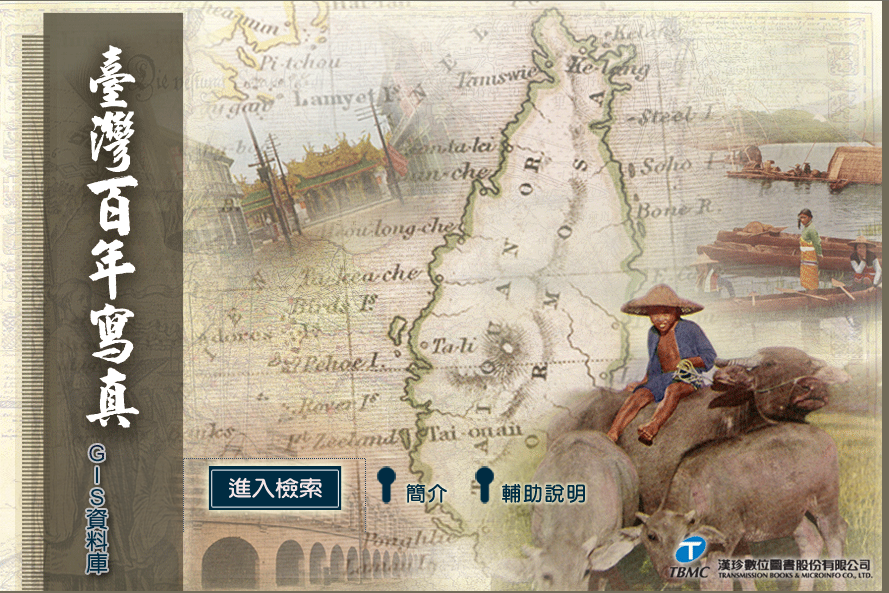 